Отчет о проведении мероприятий, посвященных 76-летию Сталинградской битвы в МКОУ «Нижне-Убекинской ООШ»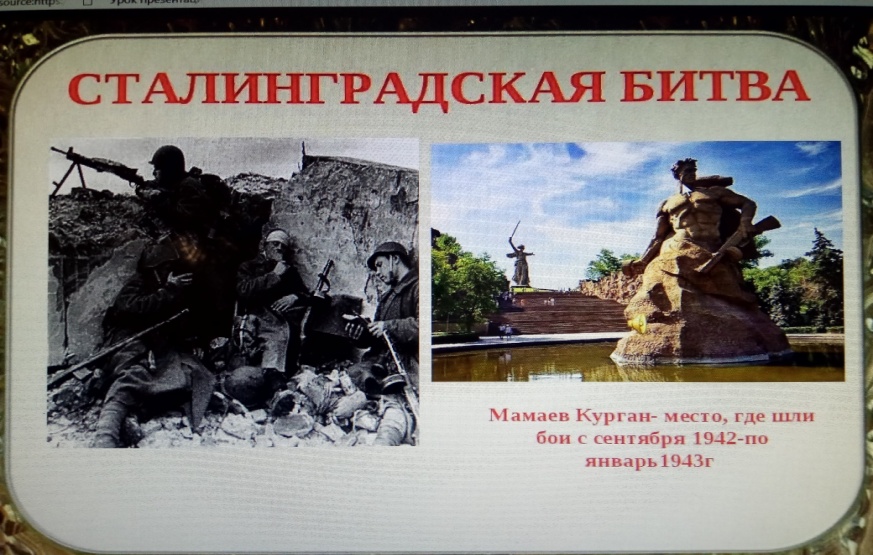 В этом году страна отмечает 76 годовщину Сталинградской битвы. В  МКОУ «Нижне-Убекинская ООШ 1 февраля 2019 года для учеников 8-9 (20 человек)  была проведены: урок мужества и  виртуальная экскурсия по мемориальному комплексу «Мамаев курган» - «Память, высеченная в камне…».   Учениками были подготовлены рассказы об историческом значении Сталинградской битвы. В мероприятиях красной нитью выделена главная мысль о том, что Сталинградская битва  была самым тяжёлым и кровопролитным сражением Великой Отечественной войны. Грандиозная по масштабам битва, длившаяся ровно двести дней и ночей, стала переломным моментом и положила начало контрнаступлению советских войск.Защитники Сталинграда ценой своей жизни остановили врага и не пустили его на левобережье.«За Волгой для нас земли нет!» - с таким девизом бойцы держали оборону главной высоты – Мамаева кургана. Сражались за каждый дом, за каждый этаж, за каждую пядь земли. За шесть с половиной месяцев кровопролитных боев наши войска пережили разгром и отступление, тяжелейшую оборону разрушенного города, превращённого в сплошное море руин, и победоносное наступление, которое закончилось поражением немецкой группировкиУчащиеся 5-8 классов  (40 ученика) приняли участие в конкурсе рисунков «Поклонимся великим тем годам».Зам/директора по УВР _____________ /Рашидова З.Х/